Document 12 : Fiche appel téléphonique du client DUFOURFICHE TÉLÉPHONIQUE TTtTT	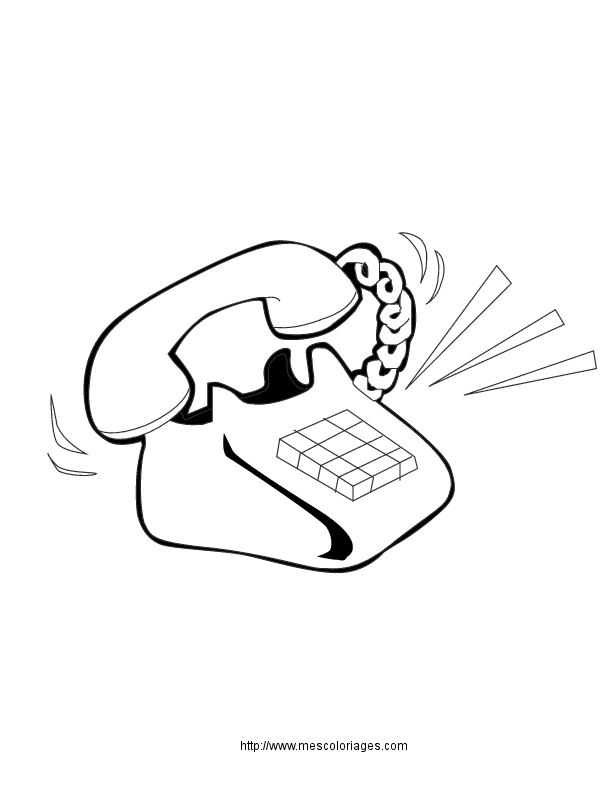 FICHE TÉLÉPHONIQUE TTtTT	Message pris par : Aliane JOLIVETHeure : 10h30Date : le 27/02○  OrganisationDe la part de : M.DUFOUR●  ParticulierPour : StagiaireService : administratif●  Urgent○  Rappellera○  Pour information○  À rappelerMessage :Location d’un camping-car : 2 semainesDu vendredi 6 au vendredi 20 Août→ 4 Personnes (2 adultes et 2 enfants)Message :Location d’un camping-car : 2 semainesDu vendredi 6 au vendredi 20 Août→ 4 Personnes (2 adultes et 2 enfants)Suite à donner :Établir le contrat de locationSuite à donner :Établir le contrat de location